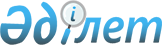 "Акцизделетіндерді қоспағанда, "Қазақстан - Қытай" газ құбыры Екінші учаскесінің жобасын іске асыру мақсатында "Қазақстан - Қытай" газ құбырының Екінші учаскесін салудың өндірістік процесіне тікелей байланысты және Қазақстан Республикасының аумағында құрылған ұйым "Қазақстан - Қытай" газ құбырының Екінші учаскесін салуда пайдалану үшін Қазақстан Республикасының аумағына әкелетін, кедендік баждарды, кедендік алымдарды және қосылған құн салығын төлеуден босатылатын тауарлардың, материалдар мен жабдықтардың тізбесін бекіту туралы" Қазақстан Республикасы Үкіметінің 2011 жылғы 14 желтоқсандағы № 1533 қаулысына өзгерістер енгізу туралыҚазақстан Республикасы Үкіметінің 2012 жылғы 4 желтоқсандағы № 1543 Қаулысы

      «Кеден одағының сыртқы экономикалық қызметінің бірыңғай Тауар номенклатурасы мен Кеден одағының Бірыңғай кеден тарифін бекіту туралы» Еуразиялық экономикалық комиссиясы Кеңесінің 2012 жылғы 16 шілдедегі № 54 шешімін іске асыру мақсатында Қазақстан Республикасының Үкіметі ҚАУЛЫ ЕТЕДІ:



      1. «Акцизделетіндерді қоспағанда, «Қазақстан - Қытай» газ құбыры Екінші учаскесінің жобасын іске асыру мақсатында «Қазақстан - Қытай» газ құбырының Екінші учаскесін салудың өндірістік процесіне тікелей байланысты және Қазақстан Республикасының аумағында құрылған ұйым «Қазақстан -Қытай» газ құбырының Екінші учаскесін салуда пайдалану үшін Қазақстан Республикасының аумағына әкелетін, кедендік баждарды, кедендік алымдарды және қосылған құн салығын төлеуден босатылатын тауарлардың, материалдар мен жабдықтардың тізбесін бекіту туралы» Қазақстан Республикасы Үкіметінің 2011 жылғы 14 желтоқсандағы № 1533 қаулысына мынадай өзгерістер енгізілсін:



      көрсетілген қаулымен бекітілген акцизделетіндерді қоспағанда, «Қазақстан - Қытай» газ құбыры Екінші учаскесінің жобасын іске асыру мақсатында «Қазақстан - Қытай» газ құбырының Екінші учаскесін салудың өндірістік процесіне тікелей байланысты және Қазақстан Республикасының аумағында құрылған ұйым «Қазақстан - Қытай» газ құбырының Екінші учаскесін салуда пайдалану үшін Қазақстан Республикасының аумағына әкелетін, кедендік баждарды, кедендік алымдарды және қосылған құн салығын төлеуден босатылатын тауарлардың, материалдар мен жабдықтардың тізбесінде:



      реттік нөмірі 4-жол мынадай редакцияда жазылсын:«»;

      реттік немірі 8-жол мынадай редакцияда жазылсын:«»;

      реттік нөмірлері 57, 58, 59, 60, 61, 62, 63, 64, 65, 66, 67, 68, 69, 70, 71, 72, 73, 74, 75, 76, 77, 78, 79, 80, 81-жолдар мынадай редакцияда жазылсын:«»;

      реттік нөмірлері 90, 91, 92, 93, 94-жолдар мынадай редакцияда жазылсын:«»;

      реттік нөмірлері 98, 99, 100, 101, 102, 103, 104, 105-жолдар мынадай редакцияда жазылсын:«»;

      реттік нөмірі 117-жол мынадай редакцияда жазылсын:«»;

      реттік нөмірі 119-жол мынадай редакцияда жазылсын:«»;

      реттік нөмірлері 126, 127-жолдар мынадай редакцияда жазылсын:«»;

      реттік нөмірлері 129, 130,131-жолдар мынадай редакцияда жазылсын:«»;

      реттік нөмірі 133-жол мынадай редакцияда жазылсын:«»;

      реттік нөмірі 149-жол мынадай редакцияда жазылсын:«»;

      2. Осы қаулы алғашқы ресми жарияланғанынан кейін күнтізбелік он күн өткен соң қолданысқа енгізіледі.      Қазақстан Республикасының

      Премьер-Министрі                              С. Ахметов
					© 2012. Қазақстан Республикасы Әділет министрлігінің «Қазақстан Республикасының Заңнама және құқықтық ақпарат институты» ШЖҚ РМК
				4HSAW 1067x11.9 mm, 3РЕ соаt. Мұнай мен газ құбырларына арналған шиыршық жапсарлы, зауыттық оқшауланған, доғалап дәнекерлеу әдісімен дайындалған құбыр Д1067х11,9 mm, Рр7,4 МПа7305 19 000 0,

7306 19 900 08HSAW 1067x15.9 mm, 3РЕ соаt. Мұнай мен газ құбырларына арналған шиыршық жапсарлы, зауыттық оқшауланған, доғалап дәнекерлеу әдісімен дайындалған құбыр Д1067х15,9, Рр9,8 МПа7305 19 000 0,

7306 19 900 057Түйістіре дәнекерлеуге арналған болат бұрғыш 30 гр., Ду1067х19.1 мм дәнекерлеу ұшы Х70, Рр=10 МПаТүйістіре дәнекерлеуге арналған болат бұрғыш 30 гр., Ду1067х19.1 мм дәнекерлеу ұшы Х70, Рр=10 МПаТүйістіре дәнекерлеуге арналған болат бұрғыш 30 гр., Ду1067х19.1 мм дәнекерлеу ұшы Х70, Рр=10 МПа7307 93 910 058Түйістіре дәнекерлеуге арналған болат бұрғыш ЗОгр., Ду1067х14, 3 мм дәнекерлеу ұшы Х70, Рр=8 МПаТүйістіре дәнекерлеуге арналған болат бұрғыш ЗОгр., Ду1067х14, 3 мм дәнекерлеу ұшы Х70, Рр=8 МПаТүйістіре дәнекерлеуге арналған болат бұрғыш ЗОгр., Ду1067х14, 3 мм дәнекерлеу ұшы Х70, Рр=8 МПа7307 93 910 059Түйістіре дәнекерлеуге арналған болат бұрғыш 90гр., Ду 1067x19.1 мм дәнекерлеу ұшы Х70, Рр=8 МПаТүйістіре дәнекерлеуге арналған болат бұрғыш 90гр., Ду 1067x19.1 мм дәнекерлеу ұшы Х70, Рр=8 МПаТүйістіре дәнекерлеуге арналған болат бұрғыш 90гр., Ду 1067x19.1 мм дәнекерлеу ұшы Х70, Рр=8 МПа7307 93 910 060Түйістіре дәнекерлеуге арналған болат бүрғыш 45гр., Ду1067х19.1 мм дәнекерлеу ұшы Х70, Рр=8 МПаТүйістіре дәнекерлеуге арналған болат бүрғыш 45гр., Ду1067х19.1 мм дәнекерлеу ұшы Х70, Рр=8 МПаТүйістіре дәнекерлеуге арналған болат бүрғыш 45гр., Ду1067х19.1 мм дәнекерлеу ұшы Х70, Рр=8 МПа7307 93 910 061Түйістіре дәнекерлеуге арналған болат бұрғыш 90гр., Ду 1067x25.4 мм дәнекерлеу ұшы Х70, Рр=10,0 МПаТүйістіре дәнекерлеуге арналған болат бұрғыш 90гр., Ду 1067x25.4 мм дәнекерлеу ұшы Х70, Рр=10,0 МПаТүйістіре дәнекерлеуге арналған болат бұрғыш 90гр., Ду 1067x25.4 мм дәнекерлеу ұшы Х70, Рр=10,0 МПа7307 93 910 062Түйістіре дәнекерлеуге арналған болат бұрғыш 45гр., Ду 1067x25.4 мм дәнекерлеу ұшы Х70, Рр=10,0 МПаТүйістіре дәнекерлеуге арналған болат бұрғыш 45гр., Ду 1067x25.4 мм дәнекерлеу ұшы Х70, Рр=10,0 МПаТүйістіре дәнекерлеуге арналған болат бұрғыш 45гр., Ду 1067x25.4 мм дәнекерлеу ұшы Х70, Рр=10,0 МПа7307 93 910 063Түйістіре дәнекерлеуге арналған болат бұрғыш 90гр., Ду 1067x19.1 мм дәнекерлеу ұшы Х70, Рр=10,0 МПаТүйістіре дәнекерлеуге арналған болат бұрғыш 90гр., Ду 1067x19.1 мм дәнекерлеу ұшы Х70, Рр=10,0 МПаТүйістіре дәнекерлеуге арналған болат бұрғыш 90гр., Ду 1067x19.1 мм дәнекерлеу ұшы Х70, Рр=10,0 МПа7307 93 910 064Түйістіре дәнекерлеуге арналған болат бұрғыш 90гр., Ду 1067x14.3 мм дәнекерлеу ұшы Х70, Рр=8 МПаТүйістіре дәнекерлеуге арналған болат бұрғыш 90гр., Ду 1067x14.3 мм дәнекерлеу ұшы Х70, Рр=8 МПаТүйістіре дәнекерлеуге арналған болат бұрғыш 90гр., Ду 1067x14.3 мм дәнекерлеу ұшы Х70, Рр=8 МПа7307 93 910 065Түйістіре дәнекерлеуге арналған болат бұрғыш 45гр., Ду 1067x14.3 мм дәнекерлеу ұшы Х70, Рр=8 МПаТүйістіре дәнекерлеуге арналған болат бұрғыш 45гр., Ду 1067x14.3 мм дәнекерлеу ұшы Х70, Рр=8 МПаТүйістіре дәнекерлеуге арналған болат бұрғыш 45гр., Ду 1067x14.3 мм дәнекерлеу ұшы Х70, Рр=8 МПа7307 93 910 066Түйістіре дәнекерлеуге арналған болат бұрғыш 90гр., Ду 1067x14.3 мм дәнекерлеу ұшы Х70, Рр=5,4 МПаТүйістіре дәнекерлеуге арналған болат бұрғыш 90гр., Ду 1067x14.3 мм дәнекерлеу ұшы Х70, Рр=5,4 МПаТүйістіре дәнекерлеуге арналған болат бұрғыш 90гр., Ду 1067x14.3 мм дәнекерлеу ұшы Х70, Рр=5,4 МПа7307 93 910 067Түйістіре дәнекерлеуге арналған болат бұрғыш 45 гр., Ду 1067x14.3 мм дәнекерлеу үшы Х70, Рр=5,4 МПаТүйістіре дәнекерлеуге арналған болат бұрғыш 45 гр., Ду 1067x14.3 мм дәнекерлеу үшы Х70, Рр=5,4 МПаТүйістіре дәнекерлеуге арналған болат бұрғыш 45 гр., Ду 1067x14.3 мм дәнекерлеу үшы Х70, Рр=5,4 МПа7307 93 910 06868Түйістіре дәнекерлеуге арналған болат бұрғыш 90гр., Ду813х14.3 мм дәнекерлеу ұшы Х70, Рр=10,0 МПа7307 93 910 07307 93 910 06969Түйістіре дәнекерлеуге арналған болат бұрғыш 45гр., Ду813х14.3 мм дәнекерлеу ұшы Х70, Рр=10,0 МПа7307 93 990 07307 93 990 07070Түйістіре дәнекерлеуге арналған болат бұрғыш 90гр., Ду508х8.7 мм дәнекерлеу ұшы Х70, Рр=8 МПа7307 93 110 07307 93 110 07171Түйістіре дәнекерлеуге арналған болат бұрғыш 45гр., Ду508х8.7 мм дәнекерлеу ұшы Х70, Рр=8 МПа7307 93 110 07307 93 110 07272Түйістіре дәнекерлеуге арналған болат бұрғыш 90гр., Ду508х11.1 мм дәнекерлеу ұшы Х70, Рр=10,0 МПа7307 93 110 07307 93 110 07373Түйістіре дәнекерлеуге арналған болат бұрғыш 45 гр., Ду508х 11.1 мм дәнекерлеу ұшы Х70, Рр=10,0 МПа7307 93 110 07307 93 110 07474Түйістіре дәнекерлеуге арналған болат бүрғыш 90гр., Ду406х7.1 мм дәнекерлеу ұшы Х70, Рр=8 МПа7307 93 110 07307 93 110 07575Түйістіре дәнекерлеуге арналған болат бұрғыш 90гр., Ду406х7.1 мм дәнекерлеу ұшы Х70, Рр=8 МПа7307 93 110 07307 93 110 07676Түйістіре дәнекерлеуге арналған болат бұрғыш 90гр., Ду406х9.5 мм дәнекерлеу ұшы Х70, Рр=10.0 МПа7307 93 110 07307 93 110 07777Түйістіре дәнекерлеуге арналған болат бүрғыш 90гр., Ду324х5.6 мм дәнекерлеу ұшы Х70, Рр=8 МПа7307 93 110 07307 93 110 07878Түйістіре дәнекерлеуге арналған болат бұрғыш 45гр., Ду324х5.6 мм дәнекерлеу ұшы Х70, Рр=8МПа7307 93 110 07307 93 110 07979Түйістіре дәнекерлеуге арналған болат бұрғыш 90гр., Ду324х5.6 мм дәнекерлеу ұшы Х70, Рр=5,4МПа7307 93 110 07307 93 110 08080Түйістіре дәнекерлеуге арналған болат бұрғыш 90гр., Ду324х9.5 мм дәнекерлеу ұшы Х70, Рр=10 МПа7307 93 110 07307 93 110 08181Түйістіре дәнекерлеуге арналған болат бұрғыш 45гр., Ду324х9.5 мм дәнекерлеу ұшы Х70, Рр=10 МПа7307 93 110 07307 93 110 090PSU300-DС-10 үшін 18-60 Vdc N42 қоректендіру блогы8504 40 820 991N215, N415 шасси үшін 18-60Vdc (120W) қоректендіру блогы8504 40 820 992N50 N70 шасси үшін 18-60Vdc (1000W) қоректендіру блогы8504 40 820 993OTN/OTN-X3M шасси үшін 230 Vас қоректендіру кәбілі8544 49 950 094N50/N70 шасси үшін 230 Vас қоректендіру кәбілі8544 49 950 098N215 шассиге арналған BORA2500-X3M-ULM150-4 желілік картасы8542 31 909 999N415 шассиге арналған BORA2500-X3M-ULM150-4 желілік картасы8542 31 909 9100N42 шассиге арналған BORA2500-X3M-ULM150-8 желілік картасы8542 31 909 9101МРЕG-Audi картасы (4 бейне порт + 4 стерео аудио порт)8542 31 909 9102RS485 интерфейсіне деректерді беру үшін жауап беретін карта8542 31 909 9103ЕТ-100АЕ Интернетін 5 Ethernet жеке буынға бөлуге арналған карта8542 31 909 9104Бағдарламалық қамтамасыз етуі бар компакт диск (қағаз жүзіндегі лицензия қоса ұсынылады).8523 49 450 0105MVidIP цифрлық бейне үшін бейне картасы8542 31 909 9117RSХММ платасы (RS-232, RS-422 интерфейстерін жіберу)8542 31 909 9119N215 шасси үшін ВОRА-OTN150-4 желілік картасы (SFP модульдерсіз)8542 31 909 91264 арналы гибрид-фериттік комбайнер радиосигналды күшейтуге арналған, байланыстың көп арналы жүйелерінің құрамында 4 таратқыштың қуатын біріктіру құрылғысы ретінде пайдаланылады8518 40 800 0127АШК және преселекторы бар 4 арнаға арналған қабылдағыш таратушы панель, 30 дБ-ға дейін күшейту. Сонымен қатар байланыстың көп арналы жүйелерінің құрамында 4 таратқыштың қуатын біріктіру құрылғысы ретінде пайдалануға арналған8543 70 900 0129Жолақтық қабылдау сүзгісі. Диапазондық жолақтық сүзгілер қатар жұмыс істеп тұрған бірнеше таратқыштардың радиоэлектрондық үйлесімділігін қамтамасыз етуге арналған8543 70 900 0130Қоректендіру блогы, резервтік қоректендіруді ұстап тұру арқылы резервке алу және АКБ зарядтау өзінде қоректендірудің желілік көзі жоқ аппаратураны қоректендіруге арналған. Олар әрқашан көрсетілген параметрлерді ескере отырып, жүктемені қоректендіруді қамтамасыз етуі тиіс8504 40 820 9131Радиожелілік фидерлік кәбіл-қолданудың негізгі саласы байланыстың ұялы және спутниктік телекоммуникациялық жүйелері болып табылады8544 49 930 9133Дуплексер (оқшаулау 80 дБ, 1,5дБ-ден аспайтын шығындар) - электр сүзгісі бір мезетте бір антеннаға қабылдауға және одан таратуға, қажет емес сигналдарды кесіп тастап, екі сигналды бір антеннаға жеткізуге мүмкіндік береді8543 70 900 0149Ауыспалы токты тұрақтыға түрлендіру және осы токты реттеуге, газ құбырында қорғау әлеуетін ұстап тұруға арналған, сол арқылы коррозиядан қорғауды қамтамасыз ете отырып, катодтық қорғау станциясы (түрлендіргіш-түзеткіш)8543 70 900 0